                        GUÍA DE APRENDIZAJE  DE EDUCACIÓN FÍSICA Y SALUD 6° BÁSICO BNombre: _____________________________________Curso:_________Fecha:___________PARTE 1 (Realizarlo la primera semana)Calentamiento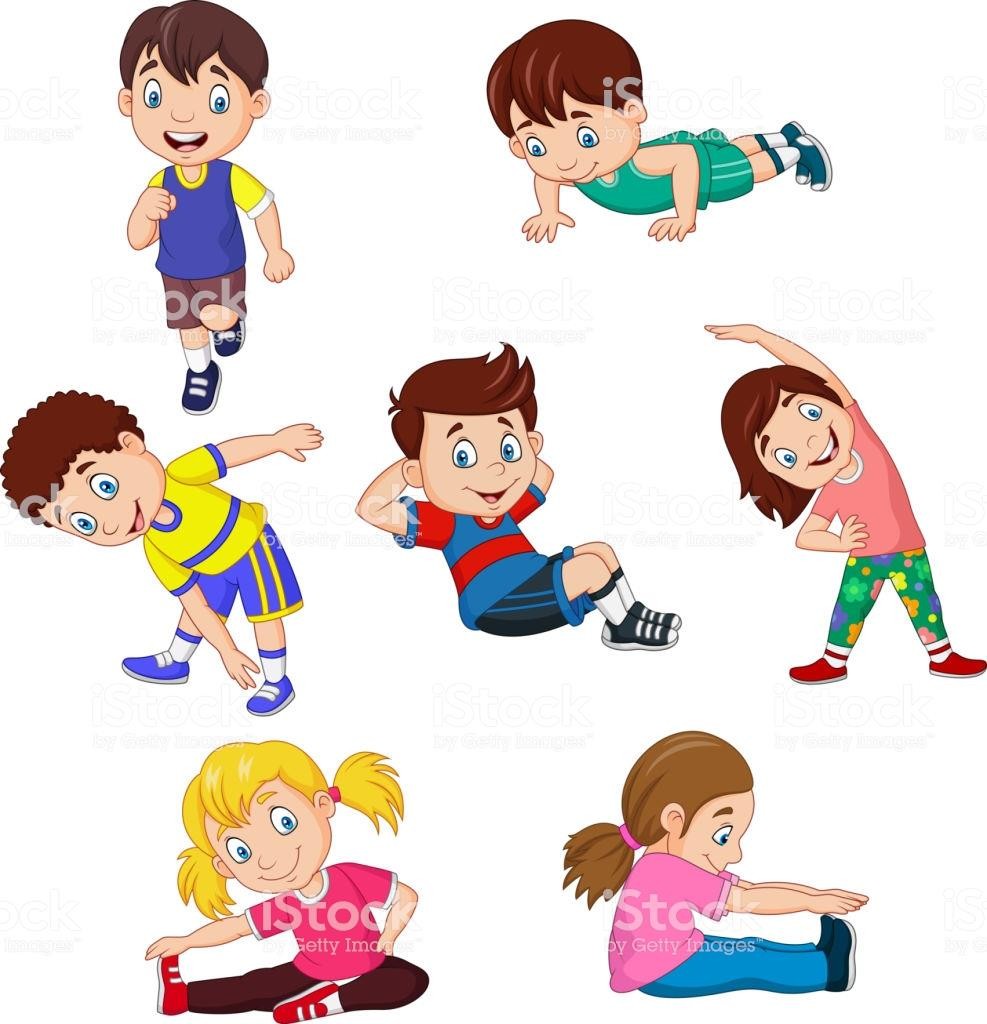 Es un conjunto de ejercicios de nuestro cuerpo, el cual tiene como objetivo preparar nuestros músculos y articulaciones para mejorar un rendimiento físico en el ejercicio a realizar a posterior, además de evitar algún tipo de lesión muscular o física.Este calentamiento se encuentra dividido en cuatro fases como se ha trabajado y conocido durante las clases:Oxigenación  Calentar los músculos con movimientos de menor a mayor   intensidad, generalmente con carreras lentas a rápidas a través de juego o simplemente correr. En casa puedes bailar o saltar la cuerda si es que tienes.Movilidad Articular  Preparar articulaciones con movimientos continuos de grandes grupos musculares, como brazos, piernas, cabeza, muñecas y dedos. Movimientos circulares hacia adelante, atrás, arriba y abajo.Velocidad de Reacción  Ejercicios de intensidad baja a alta, a través de una señal, el ejercicio más típico trabajado en clases es realizar skipping en el lugar y a la señal carrera a máxima velocidad en una distancia corta. Prepara el musculo para movimientos en los deportes o ejercicios a realizar posterior al calentamiento.Elongación  Estirar músculos desde tren inferior a superior con ejercicios de extensión de no más de 10 a 12 segundos, al igual que las fases anteriores prepara nuestro cuerpo para el ejercicio a realizar.Percepción de esfuerzoEs importante que al realizar ejercicios en la clase de educación física o en casa, el esfuerzo de este trabajo sea adecuado y que evite algún tipo de accidente, para eso conoceremos la escala de percepción, la cual es personal y cada uno irá conociendo su capacidad como lo muestra la imagen: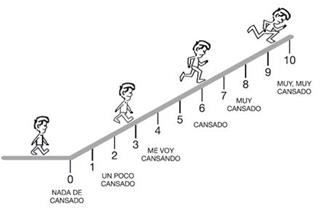 Hábitos de higiene, Vida activa y saludablePara educación física, ya sea trabajado en la casa o en el colegio es importante contar con materiales de aseo e higiene personal, los cuales serán utilizados posterior al ejercicio o juegos de la clase, tiene como objetivo: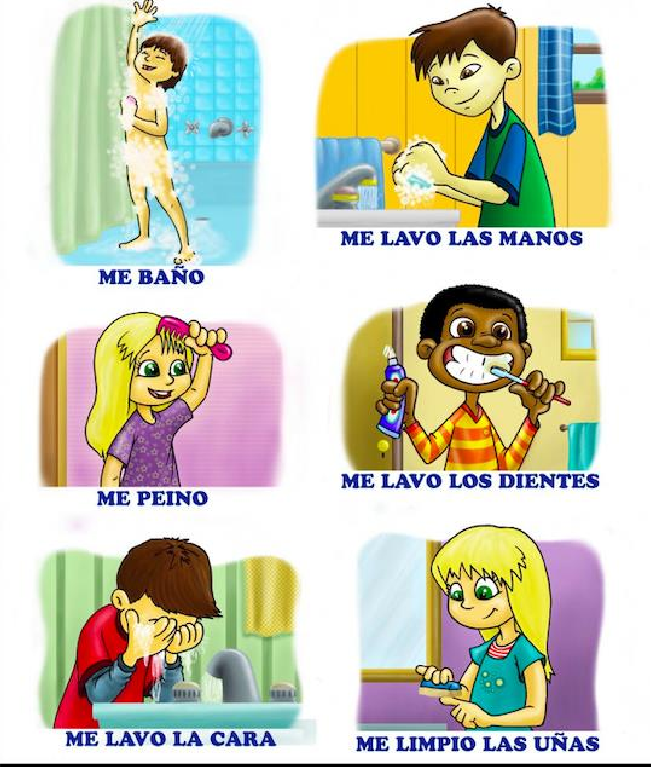 Prevenir enfermedades como infecciones y resfríos producto del sudor post ejerciciosPrevenir el mal olor por la sudoración natural al ejercicio realizadoMantener aseado el cuerpo, ayuda a prevenir enfermedades, infecciones o alergiasLos materiales de aseo para la clase son:Toalla pequeña para secarseJabón, toallas para secarse y así eliminar oloresPolera de cambioAhora a trabajar:Explica con tu palabras cual es la importancia de realizar un calentamiento antes de realizar ejerciciosMenciona el número y nombre de las fases del calentamiento¿Qué debo utilizar y hacer al terminar la clase de educación física y salud?Al realizar un ejercicio a máxima velocidad durante un tiempo extenso ¿en qué número de la escala de percepción me encuentro?Cuando me levanto ¿en qué número de la escala de percepción de esfuerzo estoy? Explique por quéPARTE 2 (Realizarlo la segunda semana)Deportes Colectivos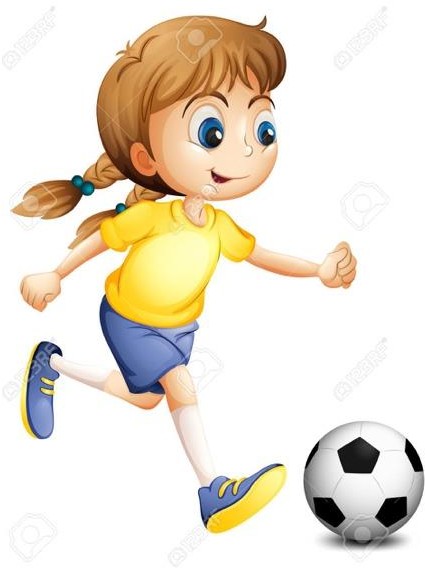 Son aquellos en los que se participa o compite en equipo, entendiendo como equipo la unión de varios jugadores para conseguir un mismo objetivo. Para lograr su cometido se realiza una serie de acciones reglamentadas en colaboración, cooperación y participación de todos, tratando de vencer la oposición de los contrarios o adversarios que igualmente se organizan en equipo con el mismo fin. Otra característica principal es que en ellos existen pases entre los jugadores del mismo equipo.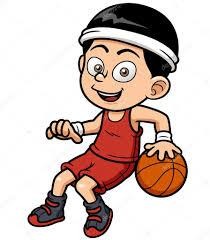 Deportes individuales: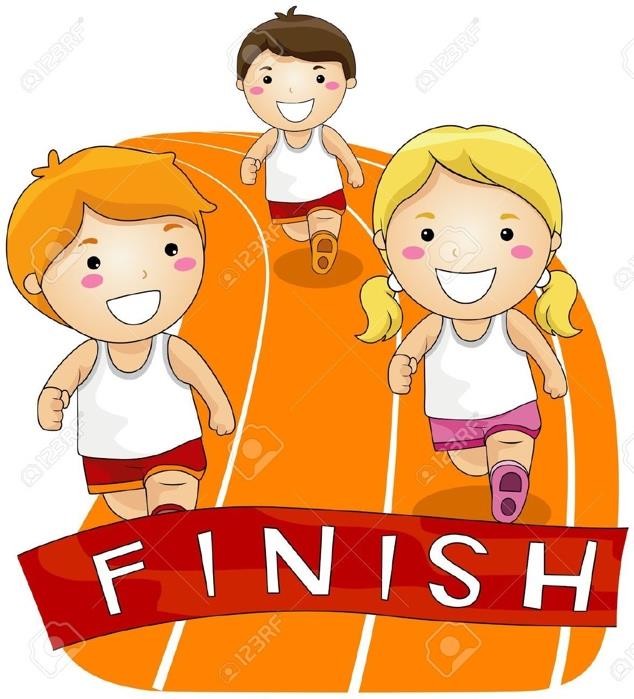 Son aquellos en los que el deportista realiza una actividad él solo, para superar un objetivo medible por el tiempo, la distancia, una ejecución técnica o precisión y control de un gesto, a diferencia de los colectivos no hay pases.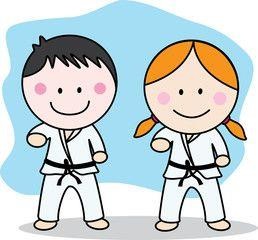 Competencias motricesSon acciones de nuestro cuerpo que van acorde a nuestra edad y desarrollo, a nuestra edad en 5º básico es importante y relevante poder trabajarlas y desarrollarlas. Para ello es importante conocer cuáles y como son de manera general y encontramos lo siguiente:Manipulación de nuestro cuerpoManipulación de objetosManipulación de nuestro cuerpoEn la manipulación de nuestro cuerpo hay movimientos que se desarrollan de manera natural con nuestra edad, pero es importante trabajarlos en su técnica y así será más fácil nuestro día a día de estas acciones, como es por ejemplo:Correr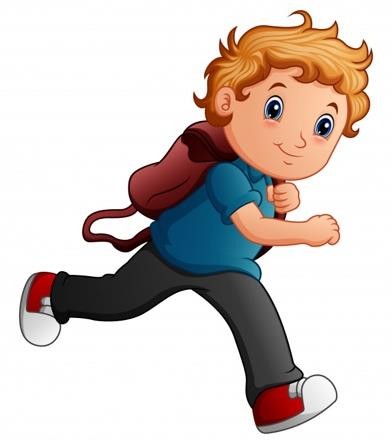 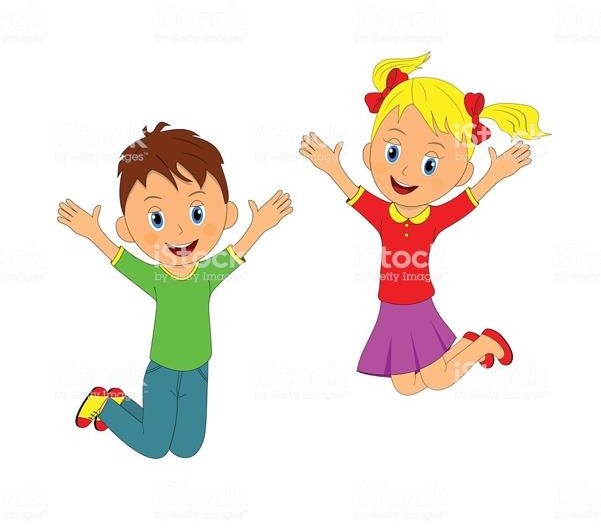 		SaltarEquilibrio                                                                 Rodar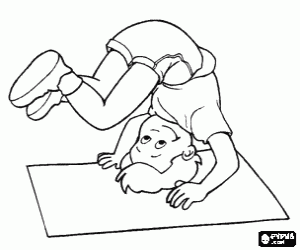 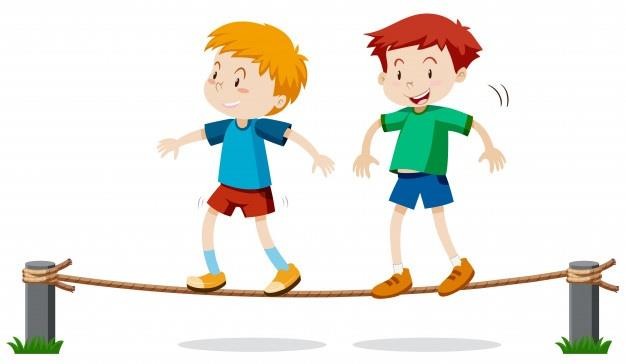 Manipulación de objetos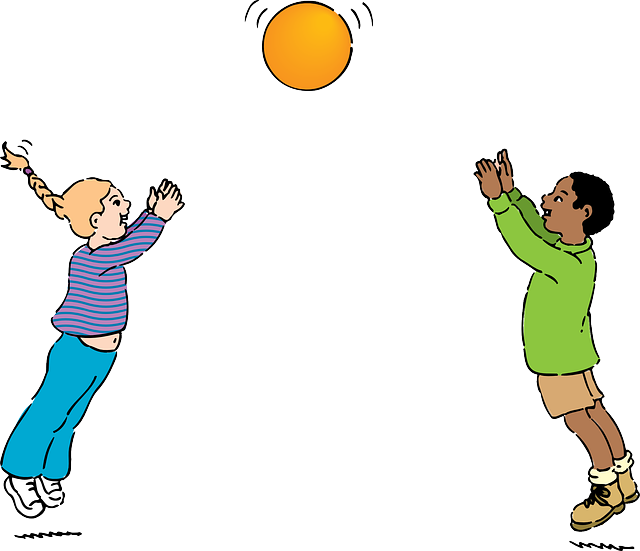 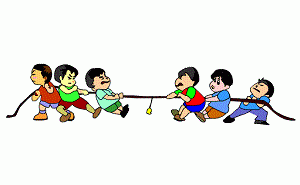 Responder las siguientes preguntas:¿Cuál es la característica del deporte colectivo e individual, además de sus diferencias?Menciona 3 deportes colectivos1-	 	2-	 	3-   	Menciona 3 deportes individuales1-	 	2-	 	3-	 	Explica cuáles son los pases en el basquetbol (deporte colectivo). Investígalo en internet junto a tus padres Explica con tus palabras la forma de jugar en el basquetbol, desde lo más sencillo a todo lo que sepas y recuerdes. Investígalo en internet junto a tus padres Menciona un deporte que requiera manipulación de objetos y otro que sea con manipulación del propio cuerpo.REGALO: Por Último les dejo un regalo para que jueguen y ejerciten junto a su familia.